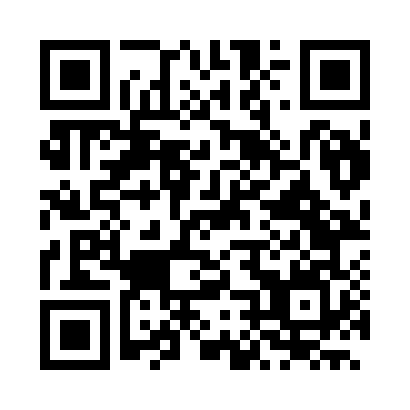 Prayer times for Iepe, BrazilWed 1 May 2024 - Fri 31 May 2024High Latitude Method: NonePrayer Calculation Method: Muslim World LeagueAsar Calculation Method: ShafiPrayer times provided by https://www.salahtimes.comDateDayFajrSunriseDhuhrAsrMaghribIsha1Wed5:286:4412:213:355:597:112Thu5:286:4412:213:345:587:103Fri5:286:4512:213:345:577:104Sat5:286:4512:213:335:577:095Sun5:296:4612:213:335:567:096Mon5:296:4612:213:335:567:087Tue5:296:4612:213:325:557:088Wed5:306:4712:213:325:557:079Thu5:306:4712:213:315:547:0710Fri5:306:4812:213:315:547:0611Sat5:316:4812:213:315:537:0612Sun5:316:4912:213:305:537:0613Mon5:316:4912:213:305:527:0514Tue5:326:5012:213:305:527:0515Wed5:326:5012:213:295:517:0516Thu5:336:5012:213:295:517:0417Fri5:336:5112:213:295:517:0418Sat5:336:5112:213:295:507:0419Sun5:346:5212:213:285:507:0420Mon5:346:5212:213:285:507:0321Tue5:346:5312:213:285:497:0322Wed5:356:5312:213:285:497:0323Thu5:356:5412:213:275:497:0324Fri5:356:5412:213:275:487:0325Sat5:366:5412:213:275:487:0326Sun5:366:5512:223:275:487:0227Mon5:366:5512:223:275:487:0228Tue5:376:5612:223:275:487:0229Wed5:376:5612:223:275:487:0230Thu5:376:5712:223:275:477:0231Fri5:386:5712:223:265:477:02